УТВЕРЖДЕНАпостановлением администрации городского округа Верхняя Пышмаот 04.10.2017  № 716Заказчик: Администрация городского округа Верхняя ПышмаДокументации по планировке территории для размещения линейного объекта: «Дорожно-транспортная инфраструктура г. Верхняя Пышма ул. Юбилейная (от пр. Успенского до ул. Гальянова)»ПРОЕКТпланировки территории для размещения линейного объекта: «Дорожно-транспортная инфраструктура г. Верхняя Пышма ул. Юбилейная (от пр. Успенского до ул. Гальянова)». Основная частьПояснительная записка. Том 1. Екатеринбург,2016Список разработчиковСостав документации по планировке территорииВведениеПроект планировки территории для размещения линейного объекта: «Дорожно-транспортная инфраструктура г. Верхняя Пышма ул. Юбилейная (от пр. Успенского до ул. Гальянова)» (далее линейный объект) разработан в рамках муниципального контракта от 30.11.2016 № 0162300005816000027-0154664-02 обществом с ограниченной ответственностью «ПроектГрад».При разработке настоящего проекта учтены следующие нормативные правовые акты и нормативные материалы:Градостроительный Кодекс Российской Федерации;Федеральный закон от 08 ноября 2007 года № 257-ФЗ «Об автомобильных дорогах и о дорожной деятельности в Российской Федерации и о внесении изменений в отдельные законодательные акты Российской Федерации»;постановление Правительства Российской Федерации от 02.09.2009 № 717 «О нормах отвода земель для размещения автомобильных дорог и (или) объектов дорожного сервиса»;нормативы градостроительного проектирования городского округа Верхняя Пышма, утвержденные Решением Думы городского округа Верхняя Пышма от 25.02.2016 № 40/5;СП 42.13330.2011 «СНиП 2.07.01-89* Градостроительство. Планировка и застройка городских и сельских поселений»;СанПиН 2.2.1/2.1.1.1200-03 «Санитарно-защитные зоны и санитарная классификация предприятий, сооружений и иных объектов» (в действующей редакции);СНиП 11-04-2003 «Инструкция о порядке разработки, согласования, экспертизе и утверждении градостроительной документации», в части не противоречащей Градостроительному кодексу РФ;РДС 30-201-98 «Инструкция о порядке проектирования и установления красных линий в городах и других поселениях Российской Федерации».СП 51.13330.2011 «Защита от шума. Актуализированная редакция СНиП 23-03-2003»;СП 34.13330.2012 «Свод правил. Автомобильные дороги»;Генеральный план городского округа Верхняя Пышма, утвержденный Решением Думы городского округа Верхняя Пышма от 26.02.2010 №16/1;Правила землепользования и застройки на территории городского округа Верхняя Пышма, утвержденные Решением Думы городского округа Верхняя Пышма от 30.04.2009 № 5/14 (в действующей редакции);решение Думы городского округа Верхняя Пышма от 24.12.2015 № 38/6 «О внесении изменений в Правила землепользования и застройки на территории городского округа Верхняя Пышма в части фрагментов карты градостроительного зонирования городского округа Верхняя Пышма применительно к территории города Верхняя Пышма»;схема реконструкции и развития транспортной сети города Верхняя Пышма, утвержденная Постановлением городского округа Верхняя Пышма от 24.06.2015 № 1019;проект Генерального плана городского округа Верхняя Пышма Свердловской области применительно к территории города Верхняя Пышма и Правила землепользования и застройки городского округа Верхняя Пышма применительно к территории города Верхняя Пышма, разработанные на основании муниципального контракта № 5-14 от 17 февраля 2014 года; документация по планировке территории «Дорожно-транспортная инфраструктура г. Верхняя Пышма. Автодорога от промплощадки ОАО «Уральский завод химреактивов» до промплощадки АО «Уралэлектромедь»;проектная документация «Жилая застройка по адресу: Свердловская обл., г. Верхняя Пышма, пр. Успенский 113 б. 1 и 2 очередь строительства».Документация по планировке территории выполнена в местной системе координат (далее – МСК-66).I. Положения о размещении объектов капитального строительства1. Описание и характеристика границы зоны планируемого размещения 
линейного объектаТерритория проектирования линейного объекта расположена в границах города Верхняя Пышма (Свердловская область, Российская Федерация).Территория проектирования включает в себя участок ул. Юбилейная в юго-западном направлении от проспекта Успенского до перспективной улицы Гальянова.Ориентировочная протяжённость зоны планируемого размещения линейного объекта от пр. Успенского до ул. Гальянова – 0,521 км. Ориентировочный размер территории проектирования – 2,46 га. Территория проектирования включает в себя территорию общего пользования в границах красных линий улиц, а также захватывает часть функциональных зон до существующих зданий.2. Сведения о зонах размещения объектов капитального строительства, красных линияхВ соответствии со «Схемой реконструкции и развития транспортной сети города Верхняя Пышма на 2015-2016 годы», а также «Картой функциональных зон» Генерального плана Городского округа Верхняя Пышма применительно к территории г. Верхняя Пышма предусмотрено: продление ул. Юбилейная в юго-западном направлении до пересечения с перспективной ул. Гальянова.Настоящий проект планировки не противоречит решениям проекта Генерального плана применительно к территории г. Верхняя Пышма. Фрагмент «Карты функциональных зон» Генерального плана Городского округа Верхняя Пышма применительно к территории г. Верхняя Пышма приведён на рисунке 1.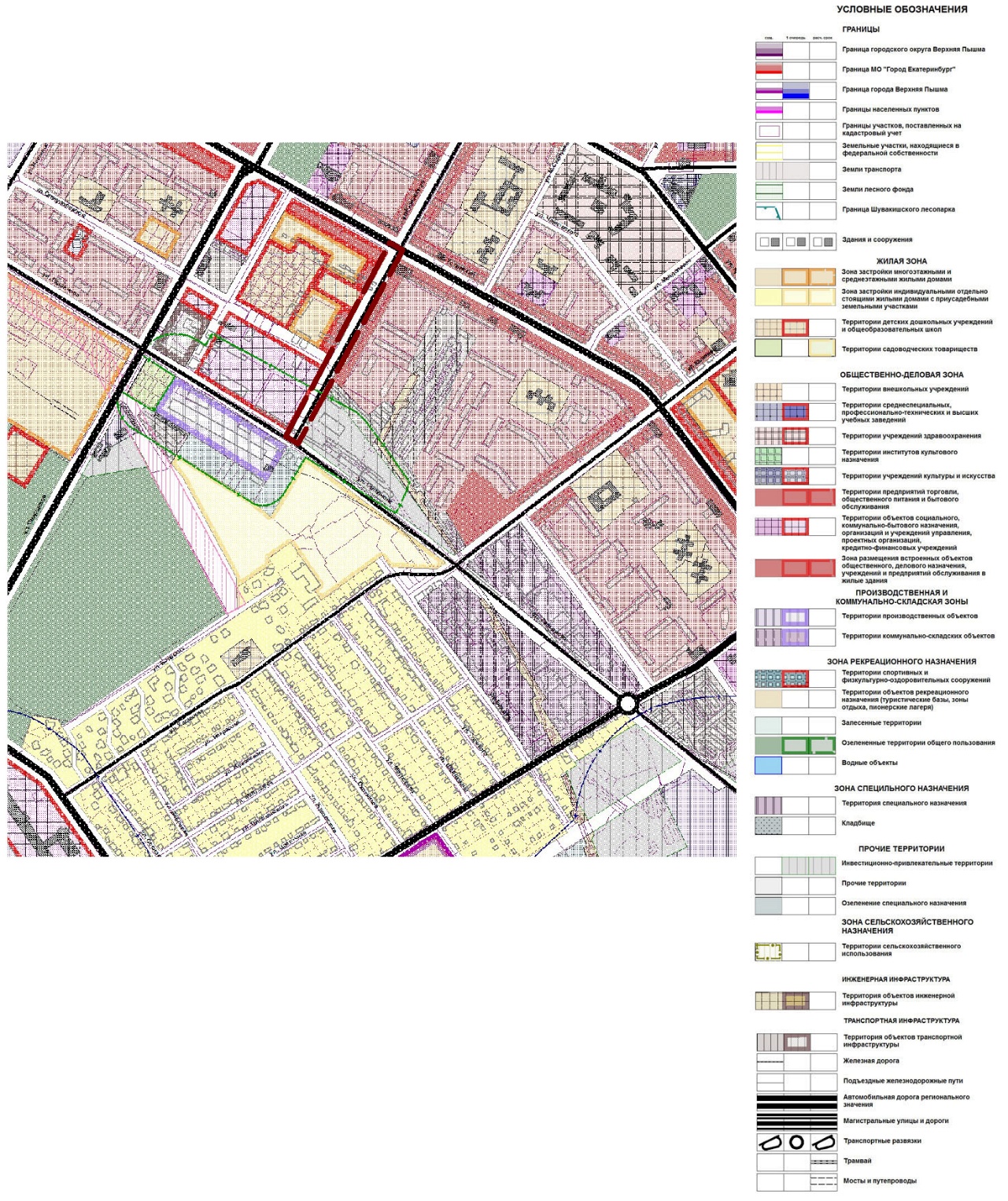 Рис. 1. Фрагмент «Карты функциональных зон» Генерального плана Городского округа Верхняя Пышма применительно к территории г. Верхняя ПышмаСогласно Градостроительному Кодексу Российской Федерации красными линиями являются линии, которые обозначают существующие, планируемые (изменяемые, вновь образуемые) границы территорий общего пользования, границы земельных участков, на которых расположены линии электропередачи, линии связи (в том числе линейно-кабельные сооружения), трубопроводы, автомобильные дороги, железнодорожные линии и другие подобные сооружения.В настоящем проекте предусмотрено установление красных линий – границ территорий общего пользования. Сведения о зонах размещения объекта, красных линиях и зонах с особыми условиями использования территории приведены в графических материалах «Основной чертеж проекта планировки территории» настоящего проекта. 3. Сведения о градостроительных регламентах, установленных правилами землепользования и застройкиВ соответствии с положениями пункта 4 статьи 36 Градостроительного кодекса Российской Федерации градостроительные регламенты не распространяются на земельные участки, предназначенные для размещения линейных объектов и занятые линейными объектами.В соответствии с Картой градостроительного зонирования Городского округа Верхняя Пышма применительно к территории г. Верхняя Пышма, территория проектирования в границах населенного пункта относится к зоне ЗОП – зона общего пользования, зона производственных объектов IV класса опасности, Ж-6 – зона многоквартирной секционной жилой застройки, Т-1(4) – зона хранения индивидуального транспорта. Фрагмент карты градостроительного зонирования территории г. Верхняя Пышма приведен на рисунке 2.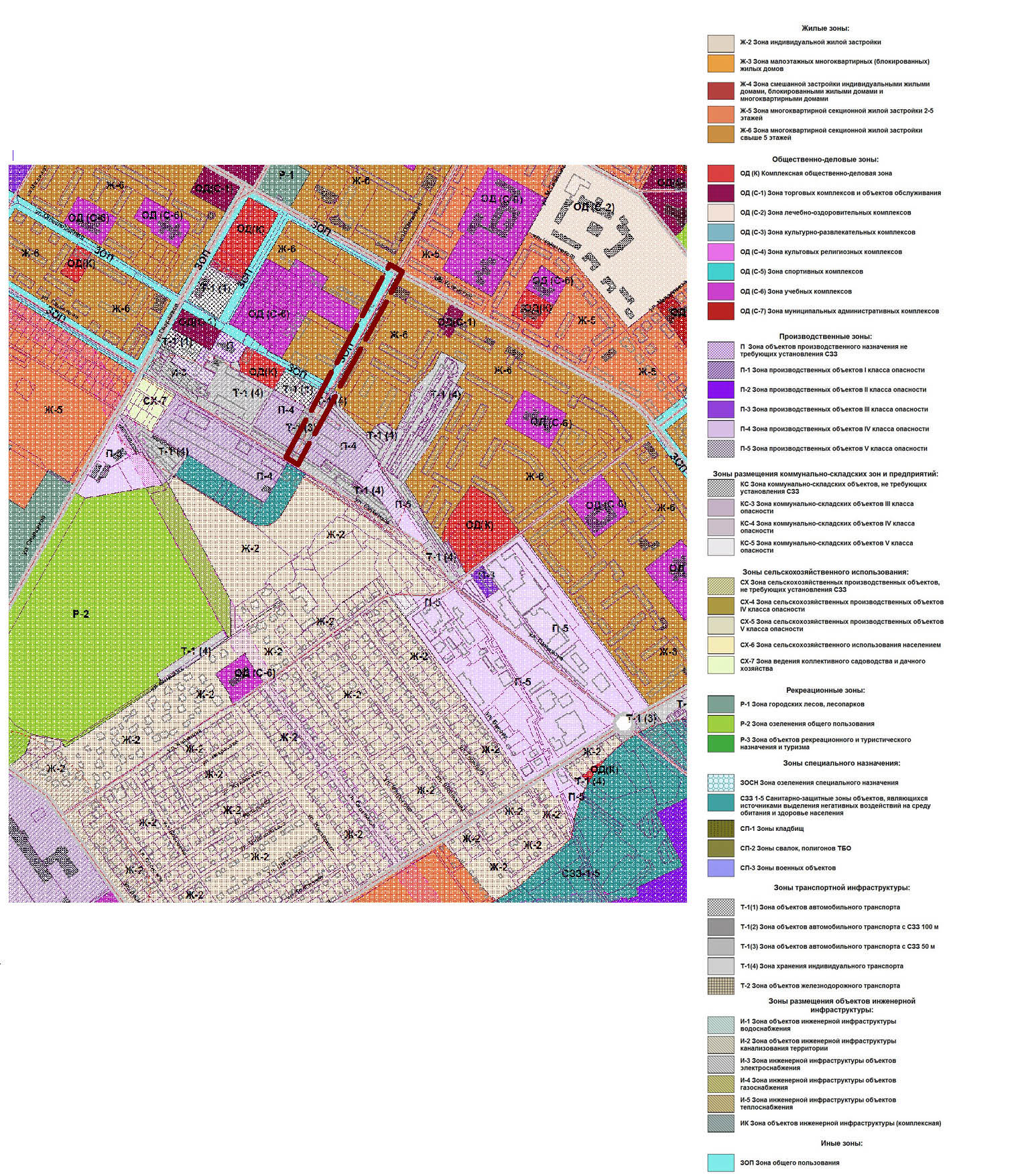 Рис. 2. Выкопировка из правил землепользования и застройки г. Верхняя ПышмаII Положения о характеристиках планируемого развития территории4. Параметры линейного объектаОсновные параметры линейного объекта определяются в соответствии с техническим заданием на выполнение работ по разработке документации по планировке территории, с учетом уточнения по материалам настоящего проекта. В соответствии с топографическими материалами, настоящим проектом принимается размер зоны планируемого размещения линейного объекта – 2,46 га (территория проектирования). Основные характеристика планируемого объекта:1)	категория участка автомобильной дороги: магистральная улица районного значения (согласно СП 42.13330.2011);2)	число полос движения – 2;3)	ширина проезжей части – 7,0-9,2м;4)	ширина тротуаров – 2,25м;5)	тип дорожной одежды – капитальный (асфальтобетон);Основные характеристика планируемого объекта участка №2:1)	категория участка автомобильной дороги: магистральная улица районного значения (согласно СП 42.13330.2011);2)	число полос движения – 2;3)	ширина проезжей части – 7,0м;4)	ширина тротуаров – 2,25м;5)	тип дорожной одежды – капитальный (асфальтобетон);5. Поперечный профиль улицыПоперечный профиль реконструируемой улицы выполнен в соответствии с СП 42.13330.2011 и представлен на рисунке 3.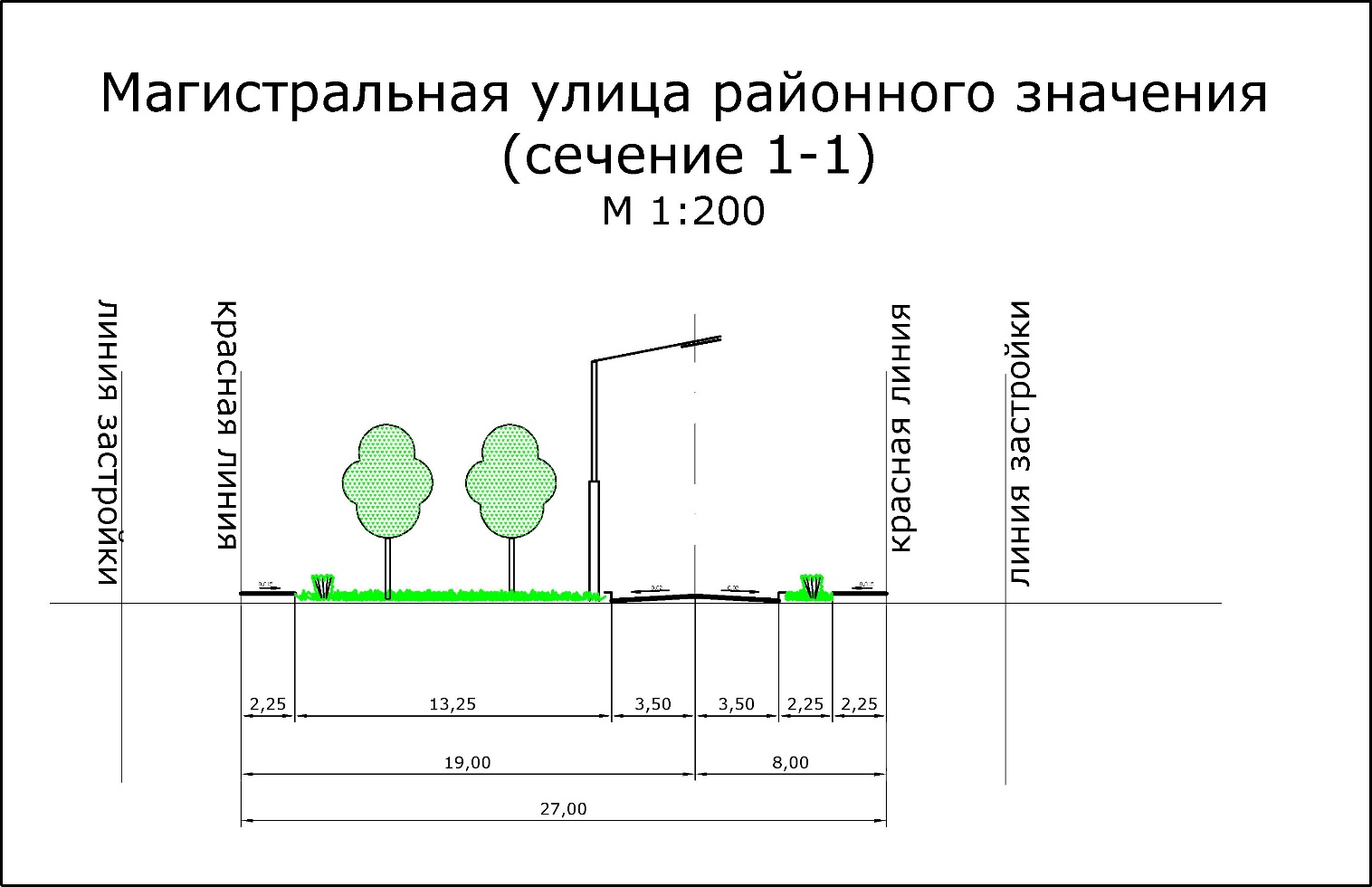 Рис. 3. Магистральная улица районного значения (сечение 1-1)6. Параметры объектов транспортного обслуживанияСогласно техническому заданию, а также учитывая предложения генерального плана г. Верхняя Пышма, проектом предложены следующие мероприятия:- продление ул. Юбилейная в юго-западном направлении до пересечения с перспективной ул. Гальянова.- ремонт (или замена) покрытия проезжих частей, а также приведение основных параметров улиц в соответствие нормативным значениям в зависимости от категории.Для увеличения безопасности дорожного движения предложено устройство светофорных объектов на пересечениии перспективной ул. Гальянова с ул. Юбилейной. Протяженность проектируемого участка магистральной улицы районного значения ул. Юбилейная составляет 521 метр. Согласно техническому заданию ширина проезжей части - 7 метров. 7. Параметры объектов инженерно-технического обеспеченияПроектом предусматривается проектирование продолжения улицы Юбилейной (от проспекта Успенского до улицы Гальянова). В связи с этим водопровод, идущий вдоль проектируемой ул. Юбилейная (в районе жилых домов по ул. Юбилейная, 20, 22), попадает под проезжую часть, поэтому его предлагается переложить в границы красных линий улицы.Проектируемая улица пересекает следующие наземные и подземные инженерные коммуникации:- хозяйственно-питьевые водопроводы;- самотечные коллекторы хозяйственно-бытовой канализации; - теплопроводы; - подземные кабельные линии электропередач 6-10кВ; - подземные кабели связи.Пересечение проектируемой улицы с водопроводами и канализационными коллекторами возможно без футляра, поэтому реконструкция данных коммуникаций в месте пересечения не требуется. При пересечении тепловых сетей, их необходимо размещать под прямым углом к пересекаемой улице, а также в канале, так как бесканальная прокладка не допускается. При пересечении кабельных линий электропередачи вновь сооружаемой улицы или дороги перекладки действующих кабельных линий не требуется. В месте пересечения должны быть заложены на случай ремонта кабелей в необходимом количестве резервные блоки или трубы с плотно заделанными торцами. При пересечении проезжей части улиц кабели связи прокладываются в асбестоцементных или полиэтиленовых трубах с выводом их по обе стороны проезжей части улицы на длину не менее 1 м. Трубы необходимо прокладывать с уклоном в одну из сторон.8. Границы территории общего пользованияНастоящим проектом установлены красные линии, представляющие собой границы территории общего пользования.Территорией общего пользования может беспрепятственно пользоваться неограниченный круг лиц. Ведомость координат красных линий в границах проектирования в МСК-66 представлена в таблице 2.Таблица 2Ведомость координат красных линий10. Основные технико-экономические показатели территорииОсновные технико-экономические показатели территории приведены в таблице 3.Таблица 3Технико-экономические показателиIII. Очередность строительства элементов обустройства автомобильной дорогиСтроительство линейного объекта предусмотрено без разбивки на очереди с учетом последовательности осуществления следующих мероприятий:1)	разработка проектной документации по строительству линейного объекта;2)	проведение кадастровых работ – формирование земельных участков с постановкой их на государственный кадастровый учет;3)	предоставление вновь сформированных земельных участков под планируемый объект;4)	получение разрешения на строительство линейного объекта;5)	подготовительные работы по строительству линейного объекта;6)	строительство планируемого линейного объекта;7)	ввод линейного объекта в эксплуатацию.Строительство линейного объекта предусматривает применение комплексной механизации для основных трудоемких строительно-монтажных работ в пределах наиболее эффективного использования механизмов, широкое внедрение средств малой механизации, применение наиболее совершенных приспособлений, инвентаря.Основные принципы строительства линейного объекта:-	работы основного периода начинать только после окончания подготовительных работ;продолжительность строительства не должна превышать нормативную согласно СНиП 1.04.03-85*;-	работы должны быть максимально сокращены во времени без нарушения технологии строительного производства и с соблюдением правил техники безопасности;-	загрузка рабочих бригад и машин должна быть равномерной и бесперебойной.Внутриплощадочные подготовительные работы предусматривают: сдачу-приемку геодезической разбивочной оси; работы по водоотводу; установку временных зданий; устройство складских площадок и помещений; организацию связи; обеспечение строительной площадки противопожарным водоснабжением иинвентарем.Основные предприятия технического и социального обслуживания, возможные к использованию в период строительства линейного объекта определены в графической части Материалов по обоснованию на листе 7 «Схема размещения ближайших предприятий технического и социального обслуживания».Раздел проектаДолжностьФамилияПодписьРуководитель ДиректорО.В. Идолова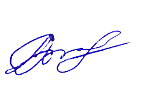 Архитектурно-планировочная частьГрадостроитель проектаН.В. Вараксина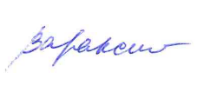 Транспортная инфраструктураСпециалист транспортного обеспечения М.С. Ведищев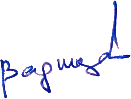 Инженерные сетиСпециалист инженерного обеспеченияЮ.В. Логинова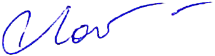 Инженерная подготовкаСпециалист инженерного обеспеченияМ. Е. Колягина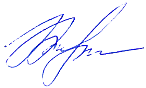 Охрана окружающей средыВедущий специалист А.В. Зуева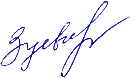 ТЭОВедущий специалист А.В. Зуева№п/пНаименованиеМасштабКол-волистовКол-волистовГриф секретности1.Материалы основной части проекта планировки территорииМатериалы основной части проекта планировки территорииМатериалы основной части проекта планировки территорииМатериалы основной части проекта планировки территорииМатериалы основной части проекта планировки территории1.1.Проект планировки территории для размещения линейного объекта: «Дорожно-транспортная инфраструктура г. Верхняя Пышма ул. Юбилейная (от пр. Успенского до ул. Гальянова).Основная часть. Том 1. –1717несекретно1.2.Основной чертеж проекта планировки территории. 1:200011несекретно1.3.Разбивочный чертеж красных линий. 1:200011несекретно2.Материалы по обоснованию проекта планировки территорииМатериалы по обоснованию проекта планировки территорииМатериалы по обоснованию проекта планировки территорииМатериалы по обоснованию проекта планировки территорииМатериалы по обоснованию проекта планировки территории2.8Проект планировки территории для размещения линейных объектов: «Дорожно-транспортная инфраструктура г. Верхняя Пышма ул. Юбилейная (от пр. Успенского до ул. Гальянова).Материалы по обоснованию. Том 2. –36несекретнонесекретно2.1.Схема расположения элемента планировочной структуры (проектируемой территории). без масштаба1несекретнонесекретно2.2.Схема использования и состояния территории в период подготовки проекта планировки (опорный план)1:20001НесекретноНесекретно2.3.Схема организации улично-дорожной сети, размещения парковок (парковочных мест) и движения транспорта.1:20001несекретнонесекретно2.4Схема границ зон с особыми условиями использования территории1:20001несекретнонесекретно2.5Схема вертикальной планировки и инженерной подготовки территории. 1:20001несекретнонесекретно2.6.Схема развития инженерной инфраструктуры1:20001несекретнонесекретно2.7Схема размещения ближайших предприятий технического и социального обслуживания. без масштаба1несекретнонесекретно3.Материалы проекта межевания территорииМатериалы проекта межевания территорииМатериалы проекта межевания территорииМатериалы проекта межевания территорииМатериалы проекта межевания территории3.1.Проект межевания территории для размещения для размещения линейных объектов: «Дорожно-транспортная инфраструктура г. Верхняя Пышма ул. Юбилейная (от пр. Успенского до ул. Гальянова).Том 3.–1414несекретно3.2.Чертеж межевания территории. 1:200011несекретноНомер точкиXY1406096,801530726,802406114,491530696,963406162,371530631,194406639,221530955,455406620,201530944,926406189,041530648,887406162,861530688,348406337,401530788,329406509,871530884,0110406560,771530912,6611406126,841530746,7312406148,041530710,9713406323,981530811,7514406490,301530904,0215406496,841530906,5016406562,511530943,4817406502,801531049,7218406620,331530979,3719406605,501530971,0720406547,551531074,20№ п/пНаименование показателяЕдиница измеренияСовременное состояниеПроект1.Общая площадь земель в границах проектированияга/процентов2,46/1002,46/1002.Протяженность участка улицы Юбилейнаякм0,3020,521